15.04.2020  МатематикаПриёмы письменных вычисленийПеречень вопросов, рассматриваемых в теме:Как контролировать пошагово правильность применения алгоритмов арифметических действий при письменных вычислениях?Как использовать различные приёмы проверки правильности вычислений?Правила по теме:Каждая цифра в записи многозначного числа занимает определённое место – позицию. Место (позицию) в записи числа, на котором стоит цифра, называют разрядом.Единицы, десятки, сотни, тысячи и т. д. иначе ещё называют разрядными единицами: единицы называют единицами 1-го разряда
десятки называют единицами 2-го разряда
сотни называют единицами 3-го разряда и т. д.Сложение – арифметическое действие в математике, в результате которого два или более чисел объединяется в единое целое, оно обозначается знаком «+». Слагаемое, слагаемое, сумма – главные составляющие математического действия сложения.Вычитание – арифметическое действие, обратное сложению и обозначается оно знаком «-». Уменьшаемое, вычитаемое, разность- главные составляющие математического действия вычитания.Теоретический материал для самостоятельного изученияНе любой пример с трёхзначными числами можно быстро решить в умеКак быть в таком случае?Уже давно люди научились пользоваться письменным приёмом вычислений. И не только трёхзначных, а любых многозначных чисел.Если вы хорошо усвоите приёмы письменных вычислений с трёхзначными числами, то без труда сможешь решать примеры с любыми числами.Для того чтобы освоить приёмы письменных вычислений трёхзначных чисел необходимо вспомнить действия с двузначными числами.При этом действия записываются столбиком и выполняются поразрядно, начиная с первого разряда (единиц).При работе с трёхзначными числами разрядов уже не два, а три. И в алгоритм соответственно добавляется ещё один шаг – работа с сотнями.Сегодня мы попробуем выполнять письменные вычисления трёхзначных чисел, опираясь на умение работать с двузначными числами.Найдём сумму чисел 427 и 196 в столбик.Сначала запишем одно число под другим так, чтобы единицы были под единицами, десятки под десятками, а сотни под сотнями.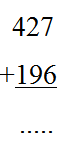 2. Складываем единицы: 7 + 6 = 133 пишем под единицами, а 1 дес. запомним и прибавим к десяткам.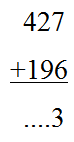 3. Складываем все десятки: 2 + 9 + 1 = 122 пишем под десятками, а 1 сот. запомним и прибавим к сотням.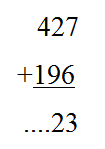 4. Складываем все сотни: 6 пишем под сотнями.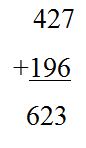 Ответ: 623Найдём разность чисел 846 и 561 в столбик. 1. Сначала запишем одно число под другим так, чтобы единицы были под единицами, десятки под десятками, а сотни под сотнями.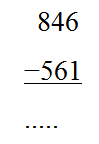 2. Вычитаем единицы.5 пишем под единицами.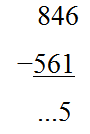 3. Вычитаем десяткиИз 4 дес. вычесть 6 дес. нельзя. Занимаем 1 сот.у 8 сот. и ставим точку над цифрой 8,чтобы знать, что на 1 сотню осталось меньше.Из 14 дес. вычитаем 6 дес.8 пишем под десятками.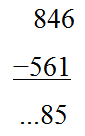 4. Вычитаем все сотни: 2 пишем под сотнями.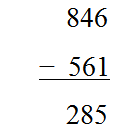 Ответ: 285Главное при выполнении письменных вычислений строго следовать алгоритму.Если при выполнении сложения в разряде появились единицы другого разряда, их надо запомнить и прибавить к следующему разряду.Домашнее задание по учебнику , математика стр. 70,упр.3,5,7